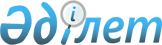 Жылыбұлақ ауылындағы Комсомол көшесінің атын өзгерту туралыАлматы облысы Қаратал ауданы Бастөбе ауылдық округі әкімінің 2008 жылғы 16 маусымдағы N 18 шешімі. Алматы облысының Әділет департаменті Қаратал ауданының әділет басқармасында 2008 жылы 30 маусымда N 2-12-78 тіркелді

      Қазақстан Республикасының "Қазақстан Республикасының әкімшілік-аумақтық құрылысы туралы" Заңының 14-бабының 4-тармақшасынасәйкес Бастөбе ауылдық округі әкімі ШЕШІМ ҚАБЫЛДАДЫ:

      1. Жылыбұлақ ауылындағы Комсомол көшесі Шәкәрім ақын атындағы көше болып өзгертілсін.

      2. Осы шешімнің орындалуын бақылау ауыл әкімінің орынбасары С. Бейсембаевқа жүктелсін.

      3. Осы шешім алғаш ресми жарияланғаннан кейін күнтізбелік он күн өткен соң қолданысқа енгізіледі.      Әкім:                    А. Огай
					© 2012. Қазақстан Республикасы Әділет министрлігінің «Қазақстан Республикасының Заңнама және құқықтық ақпарат институты» ШЖҚ РМК
				